February the 5th 2020TO:	The Police and Crime Commissioner, Chief Constable, Deputy Chief Constable, Assistant Chief Constable, Director of Finance and Chief Finance OfficerCopy to:	Senior Officers/Staff		OPCC Staff		Press Dear Sir/Madam,A meeting of the Policing Accountability Board on the 17th of February  in the Halliwell Building, Trinity St. David’s University, Carmarthen for the transaction of the business on the attached agenda. Members of the Press and Public may attend this meeting.  Those wishing to do so are asked to contact the OPCC in advance to inform us of any requirements, or if they wish to contribute to the meeting through the medium of Welsh.  Yours sincerely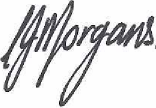 Carys MorgansChief of StaffPolicing Accountability Board Agenda Date: 17/02/2020Time: 17:00 – 20:00Location: The Halliwell Building, Trinity St. David’s University, Carmarthen.Meeting Chaired by PCC Dafydd LlywelynOPEN SESSIONApologies and Introductions (Chair)Discussion with Members of the Public	     …………………………….20 mins                          Minutes of previous meeting hosted on the 18th of November and matters arising   …………..…………20 mins (discussion on ongoing actions only)Force Performance Report Quarter 3	     …………………………….60 mins   Financial Performance during Quarter 3	     …………………………….30 minsOPCC follow-up report from Policing Board (by exception)   ………….20 mins    7.   Action and risk summary from meeting 	………………………………….5 mins8.   AoB    					  ……………………………………….10 mins  	a) Minimum Pricing for Alcohol in Wales  Next meeting: TBCFOLLOWING THE MEETINGBroadcasting Q&A Session			     …………………………….30 mins                          